Муниципальное бюджетное общеобразовательное учреждение Русская средняя общеобразовательная школаимени Героя Советского Союза М. Н. Алексеева УСТАВОТРЯД ЮИД«АВТОСТОП»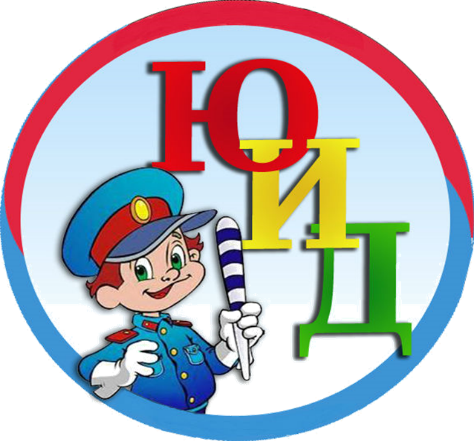 1. Общие положения.1.1. Отряд Юных инспекторов движения (ЮИД) создан на базе МБОУ Русской СОШ им.М. Н. Алексеева по инициативе администрации школы.1.2. Адрес: Ростовская область, Куйбышевский район, с.Русское, ул. Красноармейская, 8а1.3. Отряд ЮИД является общественным объединением, созданнымна добровольных началах из учащихся школы.1.4 Отряд ЮИД ведет установленную документацию и отчетность,отвечает по своим обязательствам перед администрацией школы.1.5. Штаб ЮИД при согласовании с администрацией школы принимает в свойсостав желающих ребят и несет полную ответственность за их работу в составеобъединения.1.6. Штаб ЮИД по согласованию с администрацией школы определяетструктуру управления своей деятельностью, распределение обязанностей.1.7. Отряд несет ответственность за качество работы всех его членов.2. Организация и управление работой отряда ЮИД.2.1. ЮИД представляет собой добровольное объединение школьников 3-9 классов.2.2. Количество членов составляет 10 человек.2.3. Управление объединения в соответствии с компетенцией, определеннойнастоящим Уставом и законодательством осуществляет администрация школы.3. Порядок приема школьников в отряд ЮИД.3.1. Порядок приема в члены ЮИД школьников определяется администрациейшколы и закрепляется в настоящем Уставе.3.2. В отряд ЮИД принимаются учащиеся 3-9 классов по личномужеланию и на основании рекомендации классных руководителей.4. Порядок и основания отчисления учащихся из отряда ЮИД.4.1. Члены отряда могут быть исключены из его состава за:- нарушение Устава и другой нормативно-правовой документации объединения;- совершение противоправных действий, порочащих имя члена ЮИД;4.2. Решение об исключении принимается штабом ЮИД или администрацией школы.5. Организация работы отряда ЮИД5.1. Организация работы ЮИД в школе строится в соответствии с Уставом,Положением, планом работы отряда и другими нормативно-правовымиактами школы.План работы составляется руководителемотряда, утверждаетсядиректором школы.5.2. Отряд ЮИД работает круглогодично, в соответствии с планомработы.5.3. Члены отряда ЮИД могут быть задействованы для практическогообучения и практической работы в каникулярное время и в летний период.6. Права и обязанности членов отряда ЮИД.6.1 .Каждый член ЮИД имеет право на.
. участие в мероприятиях, проводимых отрядом или органами ГИБДД;
. обучение правилам дорожного движения;
. ношение и использование знаков отличия члена ЮИД при выполнении поручений, определяемых нормативно-правовой документацией отряда и школы;
. уважение человеческого достоинства, свободу совести, чести;
. условия, гарантирующие охрану здоровья при выполнении заданий. 6.2.Каждый член ЮИД обязан.
. выполнять нормативно-правовые документы отряда и школы;
. выполнять распоряжение командира отряда, администрации школы;
. участвовать во всех мероприятиях, проводимых в рамках работы ЮИД;
. изучать основы правил безопасного движения на дорогах;
. вести пропаганду безопасности участников дорожного движения;
. помогать администрации школы, учителям и сотрудникам ГИБДД в контроле за порядком на дорогах среди школьников и взрослого населения.
7. Порядок внесения изменений и дополнений в Устав отряда ЮИД.7.1. Изменения и дополнения в настоящий Устав разрабатывается штабомОтряда  и утверждается директором школы.8 Порядок прекращения деятельности отряда ЮИД.8.1. Прекращение деятельности отряда ЮИД может быть осуществлено:- решением общего собрания объединения по согласованию с администрациейшколы;- приказом директора школы;8.2. После прекращения деятельности объединения ЮИД, вся документацияподлежит обязательной сдачи в школьный архив по описи